International Situations Project TranslationSituation Similarity & PositivityTranslation provided by:Jaap Denissen, Tilburg University, TillburgMarcel Van Aken, University of Utrecht, UtrechtFilip De Fruyt, Ghent University, GhentThe International Situations Project is supported by the National Science Foundation under Grant No. BCS-1528131. Any opinions, findings, and conclusions or recommendations expressed in this material are those of the individual researchers and do not necessarily reflect the views of the National Science Foundation.International Situations ProjectUniversity of California, RiversideDavid Funder, Principal InvestigatorResearchers:  Gwendolyn Gardiner, Erica Baranski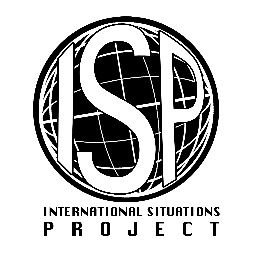 Original EnglishTranslation (Dutch)Translation (Dutch)Overall, was the situation you described a positive experience or a negative experience?Overall, was the situation you described a positive experience or a negative experience?Was de situatie die u omschreef over het algemeen een positieve of een negatieve ervaring?Extremely negativeExtremely negativeExtreem negatiefQuite negativeQuite negativeErg negatiefSomewhat negativeSomewhat negativeBest negatiefNeither negative nor positiveNeither negative nor positiveEen beetje negatiefSomewhat positiveSomewhat positiveNiet negatief maar ook niet positiefFairly positiveFairly positiveEen beetje positiefQuite positiveQuite positiveBest positiefExtremely positiveExtremely positiveErg positiefOriginal EnglishTranslation (Dutch)Translation (Dutch)How often do you experience situations similar to the one you just described?How often do you experience situations similar to the one you just described?Hoe vaak maakt u situaties mee die lijken op de situatie die u heeft omschreven?NeverNeverNooitHardly everHardly everZeldenOccasionallyOccasionallySomsQuite oftenQuite oftenBest vaak